Arts Undergraduate Students- Please send this form for approval to the Arts Advising team at arts-advising@glasgow.ac.uk . Study abroad students- Please return to this form to shortcourses@glasgow.ac.uk If you are unsure where to return this form please contact shortcourses@glasgow.ac.uk----------------------------------------------------------------------------------------------------------------------------------------------------------------------------------------------------------To be completed by advising teamAdvising team contact name:				             Advising team contact signature:
Once completed please return to shortcourses@glasgow.ac.uk 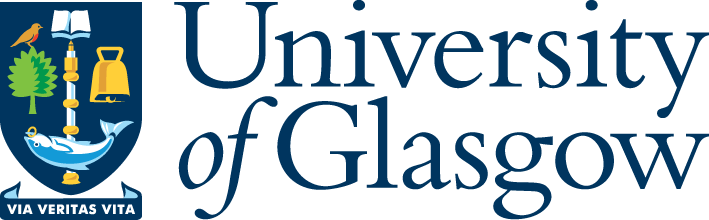                                                                                                      Information                                                                                                     Information                                                                                                     Information                                                                                                     Information                                                                                                     Information                                                                                                     Information                                                                                                     Information                                                                                                     InformationPlease confirm your student status:  Undergraduate     Study Abroad     Please confirm your student status:  Undergraduate     Study Abroad     Please confirm your student status:  Undergraduate     Study Abroad     Please confirm your student status:  Undergraduate     Study Abroad     Please confirm your student status:  Undergraduate     Study Abroad     Please confirm your student status:  Undergraduate     Study Abroad     Please confirm your student status:  Undergraduate     Study Abroad     Please confirm your student status:  Undergraduate     Study Abroad     Name:Name:Name:Name:Name:Name:Title:Title:Date of birth:Date of birth:Email:Email:Email:Email:Phone:Phone:Current address:Current address:Current address:Current address:Current address:Current address:Current address:Current address:Town/City:Town/City:Post code:Post code:Post code:Post code:Student ID no: Student ID no: Gender: Gender: Do you have a disability that you wish to declare? Do you have a disability that you wish to declare? Do you have a disability that you wish to declare? Do you have a disability that you wish to declare? Do you have a disability that you wish to declare? Do you have a disability that you wish to declare? Advisor of Studies/Advisory team contact: Advisor of Studies/Advisory team contact: Advisor of Studies/Advisory team contact: Advisor of Studies/Advisory team contact: Advisor of Studies/Advisory team contact email:Advisor of Studies/Advisory team contact email:Advisor of Studies/Advisory team contact email:Advisor of Studies/Advisory team contact email:COURSE CHOICESUNDERGRADUATE STUDENTS CANNOT TAKE A LANGUAGE COURSE AS PART OF THEIR GRADUATING CURRICULUMSTUDY ABROAD STUDENTS SHOULD TAKE NO MORE THAN 10 CREDITS WORTH OF COURSESCOURSE CHOICESUNDERGRADUATE STUDENTS CANNOT TAKE A LANGUAGE COURSE AS PART OF THEIR GRADUATING CURRICULUMSTUDY ABROAD STUDENTS SHOULD TAKE NO MORE THAN 10 CREDITS WORTH OF COURSESCOURSE CHOICESUNDERGRADUATE STUDENTS CANNOT TAKE A LANGUAGE COURSE AS PART OF THEIR GRADUATING CURRICULUMSTUDY ABROAD STUDENTS SHOULD TAKE NO MORE THAN 10 CREDITS WORTH OF COURSESCOURSE CHOICESUNDERGRADUATE STUDENTS CANNOT TAKE A LANGUAGE COURSE AS PART OF THEIR GRADUATING CURRICULUMSTUDY ABROAD STUDENTS SHOULD TAKE NO MORE THAN 10 CREDITS WORTH OF COURSESCOURSE CHOICESUNDERGRADUATE STUDENTS CANNOT TAKE A LANGUAGE COURSE AS PART OF THEIR GRADUATING CURRICULUMSTUDY ABROAD STUDENTS SHOULD TAKE NO MORE THAN 10 CREDITS WORTH OF COURSESCOURSE CHOICESUNDERGRADUATE STUDENTS CANNOT TAKE A LANGUAGE COURSE AS PART OF THEIR GRADUATING CURRICULUMSTUDY ABROAD STUDENTS SHOULD TAKE NO MORE THAN 10 CREDITS WORTH OF COURSESCOURSE CHOICESUNDERGRADUATE STUDENTS CANNOT TAKE A LANGUAGE COURSE AS PART OF THEIR GRADUATING CURRICULUMSTUDY ABROAD STUDENTS SHOULD TAKE NO MORE THAN 10 CREDITS WORTH OF COURSESCOURSE CHOICESUNDERGRADUATE STUDENTS CANNOT TAKE A LANGUAGE COURSE AS PART OF THEIR GRADUATING CURRICULUMSTUDY ABROAD STUDENTS SHOULD TAKE NO MORE THAN 10 CREDITS WORTH OF COURSESCourse nameNumber of creditsNumber of creditsCourse code (ADED)Course code (ADED)Course start dateCourse start dateCourse start time